FEASR – FONDO EUROPEO AGRICOLO PER LO SVILUPPO RURALEProgramma di Sviluppo Rurale 2014-2020G.A.L. Mongioie s.c. a r.l.BANDO PUBBLICO N. 1/2019 – OPERAZIONE 7.5.2ALLEGATO 3 – Stato proprietà, disponibilità terreni, concessione terreniMODULO STATO DI PROPRIETÀDichiarazione sostitutiva di atto di notorietà(Art. 47 e Art. 38 D.P.R. 28 dicembre 2000, n. 445)esente da bollo ai sensi dell’art. 37 D.P.R. 445/2000Il/la sottoscritto/a 		(cognome)	(nome)nato/a a 	(	) il 		(luogo)	(provincia)residente a 	(	) in Via	n.		(luogo)	 (prov.)legale rappresentante de 	 (per le persone giuridiche)consapevole che le dichiarazioni non veritiere e le falsità negli atti sono puniti, ai sensi dell’art. 76 del D.P.R. 445/2000, con le sanzioni previste dalla legge penale e dalle leggi speciali in materiaDICHIARAche i dati (*) contenuti nella tabella riportata di seguito corrispondono al vero.(luogo e data) (*)   Il beneficiario deve attestare la disponibilità dei soli terreni oggetto d’intervento compresi gli eventuali punti informativi ad esclusione della segnaletica di continuità (vernice). Il modello deve altresì evidenziare l’eventuale viabilità comunale o di altro livello interessata dagli interventi. (**) La dichiarazione è sottoscritta dall’interessato in presenza del funzionario addetto, oppure sottoscritta e inviata insieme alla fotocopia del documento di identità via fax, a mezzo posta ordinaria o tramite un incaricato (art. 38 D.P.R. 445/2000).		(luogo e data)Informativa ai sensi del Regolamento (UE) 2016/679 del 27/04/2016 – Regolamento generale sulla protezione dei dati (GDPR)Dichiaro di essere informato che i dati personali raccolti saranno trattati, con strumenti cartacei e con strumenti informatici, esclusivamente nell’ambito del procedimento per il quale la presente dichiarazione viene resa.Si autorizza il GAL al trattamento e all’elaborazione dei dati forniti, per finalità gestionali e statistiche, anche mediante l’ausilio di mezzi elettronici o automatizzati, nel rispetto della sicurezza e della riservatezza e ai sensi dell’articolo 38 del citato DPR n. 445/2000 allegando alla presente dichiarazione, copia fotostatica di un documento di identità._____________________ lì, ____ /____ / _______ ----------------------------------------------------------------- (firma)MODULO DISPONIBILITÀ TERRENIDichiarazione sostitutiva di atto di notorietà(Art. 47 e Art. 38 D.P.R. 28 dicembre 2000, n. 445)esente da bollo ai sensi dell’art. 37 D.P.R. 445/2000Il/la sottoscritto/a 		(cognome)	(nome)nato/a a 	(	) il 		(luogo)	(provincia)residente a 	(	) in Via	n.		(luogo)	 (prov.)rappresentante legale dell’Ente _____________________________________________________consapevole che le dichiarazioni non veritiere e le falsità negli atti sono puniti, ai sensi dell’art. 76 del D.P.R. 445/2000, con le sanzioni previste dalla legge penale e dalle leggi speciali in materiaDICHIARAChe la disponibilità dei terreni interessati dagli interventi e riconducibili per estensione  totalmente o parzialmente alle superfici corrispondenti agli identificativi catastali sotto indicati trova  riscontro attraverso atti di assenso all’esecuzione degli interventi (Modulo Concessione terreni e strutture, di seguito riportato) sottoscritti dai proprietari e di cui si citano gli estremi  nel seguente prospetto:* Numero progressivo dell’intervento A1** Per i terreni di proprietà pubblica citare la deliberazione di approvazione della candidatura.di avere la disponibilità a titolo di proprietario/comproprietario dei terreni/ indicati nel Modulo Stato di proprietà, sopra riportato, sui quali saranno eseguiti gli interventi previsti nell’ambito del bando del G.A.L. Mongioie op. 7.5.2 – CLLD Leader - Programma PSR 2014-2020.	(luogo e data) il Dichiarante (*)(*) La dichiarazione è sottoscritta dall’interessato in presenza del funzionario addetto, oppure sottoscritta e inviata insieme alla fotocopia del documento di identità via fax, a mezzo posta ordinaria o tramite un incaricato (art. 38 D.P.R. 445/2000).Informativa ai sensi del Regolamento (UE) 2016/679 del 27/04/2016 – Regolamento generale sulla protezione dei dati (GDPR)Dichiaro di essere informato che i dati personali raccolti saranno trattati, con strumenti cartacei e con strumenti informatici, esclusivamente nell’ambito del procedimento per il quale la presente dichiarazione viene resa.Si autorizza il GAL al trattamento e all’elaborazione dei dati forniti, per finalità gestionali e statistiche, anche mediante l’ausilio di mezzi elettronici o automatizzati, nel rispetto della sicurezza e della riservatezza e ai sensi dell’articolo 38 del citato DPR n. 445/2000 allegando alla presente dichiarazione, copia fotostatica di un documento di identità._____________________ lì, ____ /____ / _______ ----------------------------------------------------------------- (firma)MODULO CONCESSIONE TERRENI (da utilizzare per messa in sicurezza sentieri e per apposizione segnaletica e pannelli informativi posti su sedimi non in proprietà)Dichiarazione sostitutiva di atto di notorietà(Art. 47 e Art. 38 D.P.R. 28 dicembre 2000, n. 445)esente da bollo ai sensi dell’art. 37 D.P.R. 445/2000Il/la sottoscritto/a 		(cognome)	(nome)nato/a a 	(	) il 		(luogo)	(provincia)residente a 	(	) in Via	n.		(luogo)	 (prov.)proprietario/comproprietario dei terreni sotto indicati ed interessati totalmente o parzialmente dagli interventi di cui al PSR 2014-2020 – Op.7.5.2 (messa in sicurezza percorsi, apposizione segnaletica e pannellistica informativa su terreni non in proprietà) * Numero progressivo dell’intervento A1consapevole che le dichiarazioni non veritiere e le falsità negli atti sono puniti, ai sensi dell’art. 76 del D.P.R. 445/2000, con le sanzioni previste dalla legge penale e dalle leggi speciali in materiaDICHIARAdi aver concesso i terreni sopra indicati, limitatamente alle superfici interessate dagli interventi e di autorizzare l’esecuzione di tali interventi: al Sig. __________________________________ nato a ___________________ il _______ residente a ___________________________ Codice fiscale ___________________________, legale rappresentante di _______________________________ partita IVA ________________per un periodo pari a n° 15 anni a partire dal termine di comunicazione al beneficiario dell’avvenuta liquidazione del saldo del contributo;di essere a conoscenza:che i terreni, limitatamente alle superfici interessate dagli interventi sono inclusi in un progetto di infrastrutturazione della rete patrimonio escursionistico e da una domanda di contributo presentata ai sensi del PSR 2014-2020 della Regione Piemonte, e di assentire all’esecuzione degli interventi stessi;del vincolo di destinazione dell’intervento di durata temporale di 15 anni dal pagamento del saldo del contributo. Il predetto vincolo rimane immutato con eventuale passaggio di proprietà del bene.che gli altri comproprietari dei terreni oggetto di intervento sono i signori:………………………….………………………….………………………….………………………….………………………….………………………….e di essere stato delegato dagli ulteriori comproprietari dei terreni oggetto di intervento alla sottoscrizione del presente atto.	(luogo e data)                                                            	il Dichiarante ()Informativa ai sensi del Regolamento (UE) 2016/679 del 27/04/2016 – Regolamento generale sulla protezione dei dati (GDPR)Dichiaro di essere informato che i dati personali raccolti saranno trattati, con strumenti cartacei e con strumenti informatici, esclusivamente nell’ambito del procedimento per il quale la presente dichiarazione viene resa.Si autorizza il GAL al trattamento e all’elaborazione dei dati forniti, per finalità gestionali e statistiche, anche mediante l’ausilio di mezzi elettronici o automatizzati, nel rispetto della sicurezza e della riservatezza e ai sensi dell’articolo 38 del citato DPR n. 445/2000 allegando alla presente dichiarazione, copia fotostatica di un documento di identità._____________________ lì, ____ /____ / _______ ----------------------------------------------------------------- (firma)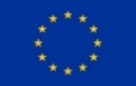 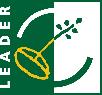 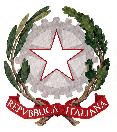 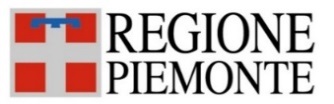 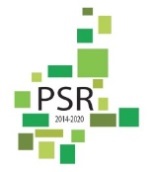 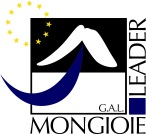 il Dichiarante (**)il Dichiarante (**)il Dichiarante (**)NUMERO***COMUNECOMUNECOMUNEDATI CATASTALIDATI CATASTALIDATI CATASTALIDATI CATASTALINOME PROPRIETARIO/COMPROPRIETARIONOME PROPRIETARIO/COMPROPRIETARIONOME PROPRIETARIO/COMPROPRIETARIONUMERO***COD. ISTATCOD. ISTATO COMUNE DI APPARTENENZAO COMUNE DI APPARTENENZAO COMUNE DI APPARTENENZANUMERO***PROVIN-CIACOMUNEDENOMINAZIONESEZIO-NEFOGLIOPART.SUBALT.1234567891011121314151617181920*** Numero progressivo dell’intervento *** Numero progressivo dell’intervento *** Numero progressivo dell’intervento *** Numero progressivo dell’intervento *** Numero progressivo dell’intervento *** Numero progressivo dell’intervento *** Numero progressivo dell’intervento *** Numero progressivo dell’intervento *** Numero progressivo dell’intervento *** Numero progressivo dell’intervento *** Numero progressivo dell’intervento             Il Dichiarante (*)            Il Dichiarante (*)            Il Dichiarante (*)            Il Dichiarante (*)N°*ComuneSezioneFoglio n°Particella n°Atto di assenso n. in data** N°*ComuneSezioneFoglio n°Particella n°Superficie catastale